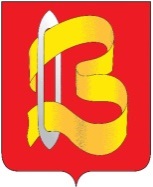 ПОСТАНОВЛЕНИЕАДМИНИСТРАЦИИ ГОРОДСКОГО ОКРУГА ВИЧУГА08 апреля 2024 г.                                                                                                   № 242О проведении городского конкурса «Семья года»  на территории городского округа Вичуга в 2024 годуВ целях популяризации государственной политики в сфере защиты семьи, сохранения традиционных семейных ценностей в соответствии с Указом Президента Российской Федерации от 22 ноября 2023 года № 875 «О проведении в Российской Федерации Года семьи», руководствуясь Уставом городского округа Вичуга, ПОСТАНОВЛЯЮ:1.  Провести на территории городского округа Вичуга конкурс «Семья года»  в срок с 8 по 26 апреля 2024 года.2. Утвердить Положение о проведении конкурса «Семья года» (приложение 1).3. Создать конкурсную комиссию по проведению городского конкурса «Семья года».          4. Утвердить состав  конкурсной комиссии проведения конкурса «Семья    года»  (приложение 2) по определению номинантов для участия в городском конкурсе «Семья года».5. Опубликовать Положение о проведении конкурса «Семья года» на официальном сайте администрации городского округа Вичуга и официальных сайтах  образовательных учреждений в сети Интернет.           6.  Контроль за исполнением постановления возложить на первого заместителя главы администрации городского округа Вичуга Виноградову И.А.Глава городского округа Вичуга                                                           П.Н. ПлоховПриложение  1 к постановлению администрации городского округа Вичуга от 08.04.2024 г. № 242Положениео проведении конкурса «Семья года»Общие положенияНастоящее Положение устанавливает порядок проведения конкурса «Семья года» (далее - Конкурс).Целями проведения Конкурса являются:- укрепление престижа и роли семьи;- поддержка ценностей семейной  жизни;- привлечение внимания государственных, муниципальных и общественных структур к проблемам жизнедеятельности семей, проживающих в г.о. Вичуга;- выявление и чествование семей, достойно воспитывающих детей, сохраняющих традиции семейного воспитания, развивающих увлечения и таланты членов семьи.Номинации конкурса- «Многодетная семья»;- «Приемная семья»;- «Спортивная семья»;- «Молодая семья»;- «Творческая семья»;- «Лучшее семейное производство»;- «Трудовая династия».Участники КонкурсаУчастниками Конкурса могут быть семьи, зарегистрированные и проживающие на территории городского округа Вичуга.В номинации «Многодетная семья» принимают участие семьи, имеющие статус многодетной семьи в соответствии с нормативно-правовыми актами Ивановской области.В номинации «Приемная семья» принимают участие приемные семьи, продолжительность воспитания приемного ребенка (детей) в которых составляет не менее двух лет.В номинации «Спортивная семья» принимают участие семьи, имеющие достижения в физической культуре и спорте на муниципальном и региональном уровне.В номинации «Молодая семья» принимают участие семьи, имеющие одного и более детей, возраст супругов в которых не превышает 35 лет и стаж совместной жизни не менее трёх лет.В номинации «Творческая семья» принимают участие семьи, имеющие достижения в творческих конкурсах и фестивалях муниципального и регионального уровня. В номинации «Лучшее семейное производство» принимают участие семьи, занимающиеся семейным производством или народными ремеслами.В номинации «Трудовая династия» принимают участие семьи, имеющие два и более поколения последователей семейной профессии. Главой династии признается старший по возрасту представитель династии.Этапы Конкурса1 этап – до 20 апреля 2024 г. приём заявок и конкурсных материалов для  участия в Конкурсе;2 этап – с 22 по 26 апреля 2024 г.- рассмотрение конкурсной комиссией материалов, предоставленных на Конкурс;3 этап – 29 апреля 2024 г. – подведение итогов Конкурса;4 этап –– 15 мая – городское Торжественное мероприятие, посвященное международному Дню семьи.Документы, предоставляемые для участия в Конкурсе- заявка на участие в Конкурсе (приложение 1 к Положению);- анкета семьи (приложение 2 к Положению);- материалы, характеризующие роль семьи в сохранении и развитии семейных традиций и ценностей семейной жизни; материалы об особых достижениях членов семьи (фотографии, копии полученных дипломов, грамот, изделия прикладного и художественного творчества членов семьи и т.д.);- письменный рассказ об истории семьи и описание традиций, который должен содержать следующие сведения:- семейный стаж;- период проживания в г.о. Вичуга;- история знакомства родителей;- место работы (вид деятельности) родителей;- участие в общественной жизни;- увлечения семьи;- организация досуга в семье;- система воспитания детей в семье и их достижения;- распределение ролей в ведении домашнего хозяйства;- побудительный мотив участия в Конкурсе;- сведения о наградах членов семьи.      Документы для участия в  Конкурсе предоставляются в администрацию городского округа Вичуга, по адресу: г. Вичуга ул. 50 лет Октября д. 15, кабинет  № 1 (приёмная) тел. 2-10-11       Материалы, включающие неполную информацию о семьях, отклоняются решением конкурсной комиссии.Победители КонкурсаПобедители определяются конкурсной комиссией в каждой номинации по следующим критериям:- общие критерии: знание истории семьи, система воспитания в семье, участие в общественной деятельности, вклад в развитие города, наличие совместных интересов в семье;- в номинации «Многодетная семья» - количество детей в семье, наличие семейных традиций и увлечений, достижения членов семьи, наличие у родителей наград за достойное воспитание детей;- в номинации «Приемная семья» - продолжительность воспитания приемного ребенка (детей) в семье (не менее двух лет); количество детей, принятых на воспитание в семью; количество детей в семье (всего); воспитание в семье детей-инвалидов и детей, имеющих значительные отклонения в здоровье; социализация детей-сирот и детей, оставшихся без попечения родителей, воспитывающихся в приемной семье; авторитет семьи по месту жительства, наличие семейных традиций и увлечений, достижения членов семьи, наличие у приемных родителей наград за достойное воспитание детей; - в номинации «Спортивная семья» - количество членов семьи, занимающихся физической культурой и спортом, достижения членов семьи в спортивной и общественной деятельности;- в номинации «Молодая семья» - семья должна иметь детей (ребёнка), вести здоровый образ жизни, принимать активное участие в жизни образовательного учреждения, которое посещают дети (ребёнок), принимать участие в городских мероприятиях;- в номинации «Творческая семья» - семья должна состоять не менее чем из 3 человек, занимающихся творческой деятельностью (музыканты, актеры, народные мастера, участники самодеятельных коллективов, работники культурно-досуговых учреждений, музеев, библиотек, кино и т.д.); участие членов семьи в культурно-массовых мероприятиях городского, областного, всероссийского уровней (концерты, выставки, праздники и т.д.); творческий вклад в развитие культуры своего города (издание сборника, запись музыкальных дисков, участие в мастер-классах, народные поделки, картины, фотографии и др.); наличие общих семейных увлечений, совместная творческая деятельность, достижения в творчестве; - в номинации «Лучшее семейное производство» – в семейном производстве должны быть заняты все трудоспособные члены семьи, заниматься данным видом деятельности семья должна не менее полугода;- в номинации «Трудовая династия» - члены одной семьи и их родственники, являющиеся представителями одной профессии не менее чем во втором поколении, занятые в настоящее время или работавшие до выхода на пенсию в одной сфере деятельности.Конкурсная комиссия имеет право своим решением присуждать равные места, не присуждать призовое место в номинации, присуждать специальные призы.Награждение победителей проводится 15 мая 2024 года на городском Торжественном мероприятии, посвященном международному Дню семьи.Победителям Конкурса по каждой номинации вручаются дипломы «Победитель городского конкурса «Семья года» и памятные подарки. Участники конкурса награждаются дипломами. Приложение 1                                                                                                                                                                                                                                                                                                                                                                                                                                                                                                                                                                                                                                                                                                                                                                                                                                                                                                                                                                                                                                                                                                                                                                                                                     к Положению о проведении городского конкурса «Семья года»ЗАЯВКАна участие в КонкурсеЯ,______________________________________________________________(фамилия, имя, отчество)проживающий (ая) по адресу __________________________________________________________________совместно со своей семьей выражаем желание принять участие в городском конкурсе "Семья года" в 2024 году в номинации __________________________________________________________________Выражаем согласие на возможное опубликование в средствах массовой информации материалов о нашей семье, представленных для участия в конкурсе "Семья года".Дата _____________ Подписи членов семьи ________________                                                                             ________________Приложение 2к Положению о проведении городского конкурса «Семья года»АНКЕТА СЕМЬИ__________________________________________________________________Номинация __________________________________________________________________1. Что послужило стимулом для участия Вашей семьи в городском конкурсе "Семья года"?________________________________________________________________________________________________________________________________2. Кто в Вашей семье впервые предложил принять участие в Конкурсе?__________________________________________________________________3. Из каких источников Вы узнали о проведении городского конкурса "Семья года"?__________________________________________________________________4. Состав семьи (совместно проживающие члены семьи):5. Стаж семейной жизни_____________ летПриложение  2 к постановлению администрации городского округа Вичуга от 08.04.2024 г. № 242 Состав  конкурсной комиссиипроведения городского конкурса «Семья года»Виноградова И.А. - первый заместитель главы администрации городского округа Вичуга, председатель конкурсной комиссии;Макарова В.В., и.о.начальника отдела образования администрации городского округа Вичуга - заместитель председателя конкурсной комиссии. Члены конкурсной комиссии:          Морокина Елена Вячеславовна – председатель городской Думы городского округа Вичуга (по согласованию);          Белоусова Е.Н. - руководитель  ТУ СЗН по городскому округу Вичуга  и  Вичугскому муниципальному району (по согласованию);Софронова Ангелина Александровна – начальник Отдела культуры администрации городского округа Вичуга;Новикова Анна Сергеевна – ведущий специалист по работе с молодёжью администрации городского округа Вичуга;Горбачева Любовь Геннадьевна – консультант, ответственный секретарь КДН и ЗП при администрации городского округа Вичуга;Верховская Н.Б. - директор МБУ ДО ЦДТ;Трухина Н.И. - председатель городского родительского комитета.№ п/пФамилия, имя, отчество (полностью)Дата рождения (число, месяц, год)Место работы, учебы, вид деятельности123456789